Publicado en España el 07/01/2022 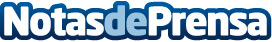 ¿Cómo mantener la salud mental en equilibrio? Por ALPINALIALa salud mental es un tema que afecta a todos los seres humanos y ha sido un problema en la sociedad durante décadasDatos de contacto:ALPINALIA Comunicado de prensa: ¿Cómo mantener la salud mental en equilibrio? 916772505Nota de prensa publicada en: https://www.notasdeprensa.es/como-mantener-la-salud-mental-en-equilibrio Categorias: Nacional Medicina Sociedad Madrid Entretenimiento Otros deportes http://www.notasdeprensa.es